FORMATO PARA PROPUESTA / DISTINCIÓN A LA CALIDAD HUMANA 2018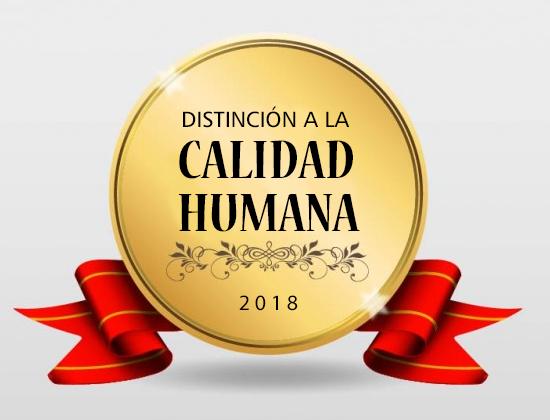 Nombre de la persona o Asociación que presenta la propuesta :Domicilio, teléfono, emailNombre de la persona propuesta :Descripción de los méritos de la persona propuesta ( Resumen )Testigos o testimonios que sustentan la propuesta :